ТЕРРИТОРИАЛЬНАЯ ИЗБИРАТЕЛЬНАЯ КОМИССИЯАРГАЯШСКОГО РАЙОНА                                                                  РЕШЕНИЕ     Об утверждении календарного плана мероприятий по подготовке и проведению выборов в органы местного самоуправления в Аргаяшском муниципальном районе в единый день голосования 11 сентября 2022 годаВ соответствии с пунктом 10 статьи 24 Федерального Закона от 12 июня 2002 года № 67-ФЗ «Об основных гарантиях избирательных прав и права на участие в референдуме граждан Российской Федерации», статьей 17 Закона Челябинской области  от 29 июня 2006 года № 36-ЗО «О муниципальных выборах в Челябинской области», постановлением избирательной комиссии Челябинской области от 14 июня 2022 года № 12/427-7 «О Примерном Календарном  плане мероприятий по подготовке  и  проведению муниципальных выборов в Челябинской области в единый день голосования 11 сентября 2022 года», территориальная избирательная комиссия Аргаяшского района РЕШАЕТ:Утвердить Календарный план мероприятий по подготовке и проведению дополнительных выборов депутата Собрания депутатов Аргаяшского муниципального района по одномандатному избирательному округу № 7, дополнительных выборов депутата Совета депутатов Худайбердинского сельского поселения по одномандатному избирательному округу № 9, дополнительных выборов депутата Совета депутатов Яраткуловского сельского поселения по одномандатному избирательному округу № 7 (Приложение). Направить настоящее решение для размещения на сайте избирательной комиссии Челябинской области в информационно-телекоммуникационной сети «Интернет».Разместить на сайте администрации Аргаяшского муниципального района в информационно-телекоммуникационной сети «Интернет».Контроль за выполнением данного решения возложить на секретаря территориальной избирательной комиссии Аргаяшского района Гарипову З.А.Приложениек решению территориальной избирательной комиссии Аргаяшского районаот 21 июня 2022 года № 27/141-5УТВЕЖДЕН решением территориальной избирательной комиссии Аргаяшского района от 21 июня 2022 года № 27/141-5КАЛЕНДАРНЫЙ ПЛАНмероприятий по подготовке и проведению дополнительных выборовдепутатов органов местного самоуправления Аргаяшского муниципального района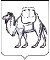 21 июня 2022 года  №      27/141-5                                                                   с. АргаяшПредседатель комиссии                                                 О.В. ВалякинаСекретарь комиссии                                              З.А. ГариповаДата назначения выборов:                        21  июня 2022 годаДата официального опубликования 
решения о назначении выборов:               24 июня 2022 годаДень голосования                                      11 сентября 2022 года№п/пСодержание мероприятияСрокиисполненияИсполнителиНАЗНАЧЕНИЕ ВЫБОРОВ НАЗНАЧЕНИЕ ВЫБОРОВ НАЗНАЧЕНИЕ ВЫБОРОВ НАЗНАЧЕНИЕ ВЫБОРОВ Принятие решения о назначении выборов21 июня 2022 годаИзбирательная  комиссия, организующая подготовку  и проведение выборов в органы местного самоуправленияОфициальное опубликование решения о назначении выборов в средствах массовой информации  24 июня 2022 годаИзбирательная  комиссия, организующая подготовку  и проведение выборов в органы местного самоуправленияII. ИЗБИРАТЕЛЬНЫЕ УЧАСТКИ. СПИСКИ ИЗБИРАТЕЛЕЙII. ИЗБИРАТЕЛЬНЫЕ УЧАСТКИ. СПИСКИ ИЗБИРАТЕЛЕЙII. ИЗБИРАТЕЛЬНЫЕ УЧАСТКИ. СПИСКИ ИЗБИРАТЕЛЕЙII. ИЗБИРАТЕЛЬНЫЕ УЧАСТКИ. СПИСКИ ИЗБИРАТЕЛЕЙПредставление сведений о зарегистрированных избирателях в территориальную избирательную комиссию для составления списков избирателейПосле назначения дня голосования, но не позднее12 июля  2022 годаГлава  администрации муниципального районаОпубликование списков избирательных участков с указанием их границ и номеров, мест нахождения участковых избирательных комиссий и помещений для голосованияНе позднее 1 августа 2022 года(не позднее чем за 40 дней до дня голосования)Глава местной администрации муниципального районаИнформирование территориальной избирательной комиссии об изменениях в ранее представленных сведениях об избирателяхЕженедельно со дня представления сведений, а за 10 и менее дней до дня голосования - ежедневноГлава  администрации муниципального района, командир воинской части, руководители военной профессиональной образовательной организацииСоставление списков избирателей отдельно по каждому избирательному участку Не позднее 30 августа 2022 года(не позднее чем за 11 дней до дня голосования)Территориальная избирательная комиссияПередача первого экземпляра   списка  избирателей соответствующим участковым избирательным комиссиям по акту Не позднее 31 августа 2022 года(не позднее чем за 10 дней до дня голосования)Территориальная избирательная комиссияПредставление списка избирателей для ознакомления избирателей и его дополнительного уточнения, С 31 августа 2022 года и до окончания времени голосованияУчастковые избирательные комиссииНаправление в территориальную либо участковые избирательные комиссии сведений об избирателях для уточнения списка избирателейС 31 августа 2021 года – за 10 и менее дней ежедневноИзбирательная комиссия Челябинской области, Управление по вопросам миграции ГУ МВД России по Челябинской области, орган записи актов гражданского состояния, военный комиссар, глава  администрации муниципального образования, командир воинской части, руководители военной профессиональной образовательной организации, судыПредоставление в участковую избирательную комиссию личного письменного заявления о включении в список избирателей на избирательном участке, определенном решением избирательной комиссии, организующей  подготовку  и проведение выборов в органы местного самоуправленияС 31 августа 2022 года и не позднее, чем в день голосования  11 сентября Избиратели, не имеющие регистрации по месту жительства в пределах Российской Федерации, 
но зарегистрированные 
по месту временного пребывания на территории муниципального образования Челябинской области, Рассмотрение заявлений избирателей о включении в список избирателей, о любой ошибке или неточности в сведениях о них, внесенных в список избирателейВ течение 24 часов с момента обращения, а в день голосования - в течение 2-х часов с момента обращения но не позднее момента окончания голосованияУчастковые избирательные комиссииОформление отдельных книг списка избирателей (в случае разделения списка на отдельные книги). Каждая такая книга должна быть сброшюрована (прошита), что подтверждается печатью участковой избирательной комиссии и подписью ее председателяНе позднее10  сентября 2022 года(не позднее дня, предшествующего дню голосования)Участковые избирательные комиссииПодписание выверенного и уточненного списка избирателей и его заверение печатью участковой избирательной комиссииНе позднее чем в 18.00 по местному времени10 сентября 2022 года(не позднее дня, предшествующего дню голосования)Председатели, секретари участковых избирательных комиссийIII. ИЗБИРАТЕЛЬНЫЕ КОМИССИИIII. ИЗБИРАТЕЛЬНЫЕ КОМИССИИIII. ИЗБИРАТЕЛЬНЫЕ КОМИССИИIII. ИЗБИРАТЕЛЬНЫЕ КОМИССИИПриостановление полномочий членов избирательных комиссий, участвующих в подготовке и проведении выборов, -  в случае наступления обстоятельств, указанных в подпунктах «ж», «к» и «л» пункта 1 статьи 29    ФЗ-67Со дня наступления указанных обстоятельствИзбирательная комиссия, в отношении члена которой действует указанное обстоятельствоIV.ИЗБИРАТЕЛЬНЫЕ ОБЪЕДИНЕНИЯIV.ИЗБИРАТЕЛЬНЫЕ ОБЪЕДИНЕНИЯIV.ИЗБИРАТЕЛЬНЫЕ ОБЪЕДИНЕНИЯIV.ИЗБИРАТЕЛЬНЫЕ ОБЪЕДИНЕНИЯПодготовка и направление запроса в Управление  Министерства юстиции РФ по  Челябинской области о политических партиях, их региональных отделениях, имеющих право принимать участие в выборах в качестве избирательного объединенияВ день принятиярешения о назначении выборовИзбирательная  комиссия, организующая подготовку  и проведение выборов в органы местного самоуправленияОпубликование в газете и размещение на сайте в сети «Интернет» списка политических партий, их региональных отделений, имеющих право принимать участие в выборах в качестве избирательного объединенияНе позднеечем через три дня со дня официального опубликования решения о назначении выборовУправление Министерства юстиции РФ по Челябинской областиНаправление в избирательную комиссию, организующую подготовку  и проведение выборов в органы местного самоуправления списка политических партий, их региональных отделений, имеющих право принимать участие в выборах в качестве избирательных объединенийНе позднеечем через три дня со дня официального опубликования решения о назначении выборовУправление Министерства юстиции РФ по Челябинской областиИзвещение избирательной  комиссии, организующей подготовку  и проведение выборов в органы местного самоуправления о проведении мероприятий, связанных с выдвижением кандидатовНе позднее, чем 
за один день 
до проведения мероприятия при его проведении в пределах населенного пункта, в котором расположена избирательная комиссия, и не позднее, чем за три дня до проведения мероприятия при его проведении за пределами указанного населенного пунктаИзбирательные объединенияV.ВЫДВИЖЕНИЕ  И  РЕГИСТРАЦИЯ  КАНДИДАТОВV.ВЫДВИЖЕНИЕ  И  РЕГИСТРАЦИЯ  КАНДИДАТОВV.ВЫДВИЖЕНИЕ  И  РЕГИСТРАЦИЯ  КАНДИДАТОВV.ВЫДВИЖЕНИЕ  И  РЕГИСТРАЦИЯ  КАНДИДАТОВСамовыдвижение кандидатов с 24 июня 2022 года по 14 июля 2022 года до 18 часов по местному времениГраждане РФ, обладающие пассивным избирательным правомВыдвижение кандидатов избирательными объединениямис 24 июня 2022 года по 14 июля 2022 года до 18 часов по местному времениИзбирательные объединенияПредставление в окружную избирательную  комиссию, документов на выдвижение при самовыдвижении кандидатов с 24 июня 2022 года по 14 июля 2022 года до 18 часов по местному времени КандидатыПредставление в окружную избирательную комиссию,  заявления о согласии баллотироваться по соответствующему избирательному округу и иных документовс 24 июня 2022 года по 14 июля 2022 года до 18 часов по местному времени Кандидат, выдвинутый избирательным объединениемВыдача кандидату письменного подтверждения о приеме документов В день поступления соответствующих документовОкружная избирательная комиссияПредоставление ответа на обращение избирательной комиссии, организующей подготовку  и проведение выборов в органы местного самоуправления о проверке достоверности сведений о кандидатахВ течение 10 дней; 
сведений о размере 
и об источниках 
доходов кандидатов, 
об имуществе, принадлежащем кандидатам на праве собственности, о вкладах в банках, ценных бумагах
- в течение 20 днейЗа 10 и менее дней 
до дня голосования 
- в срок, установленный избирательной комиссиейУФНС России 
по Челябинской областиУправление Росреестра
по Челябинской области ГУ МВД России
по Челябинской областиУГИБДД ГУ МВД России по Челябинской областиУчебные заведенияПринятие решения о регистрации уполномоченных представителей кандидатов по финансовым вопросам В трехдневный срок с момента представления документовОкружная избирательная комиссия Представление в окружную избирательную  комиссию, документов для регистрации кандидатов С 15 июля 2022 года по 24 июля 2022 года до 18 часов по местному времениКандидатВыдача кандидату подтверждения в письменной форме о приеме документов для регистрацииПосле приема избирательных документов для регистрации кандидатаОкружная избирательная комиссия Извещение кандидата о выявлении неполноты сведений о кандидате, отсутствии каких-либо документов или не соблюдения требований Закона к оформлению представленных документовНе позднее чем за три дня до заседания комиссии, на котором должен рассматриваться вопрос о регистрации кандидатаОкружная избирательная комиссия Реализация права кандидата на внесение уточнений и дополнений в документы, представленные для регистрации (за исключением подписных листов с подписями избирателей)Не позднее чем за один день до заседания, на котором должен рассматриваться вопрос о регистрации кандидатаКандидатПринятие решения о регистрации кандидатов либо мотивированного решения  об отказе в регистрацииНе позднее чем вдесятидневный срок со дня приема необходимых для регистрации  документовОкружная избирательная комиссия Выдача кандидату копии решения с изложением оснований отказа в регистрации кандидата (в случае отказа в регистрации)В течение одних сутокс момента принятия решенияОкружная избирательная комиссия Передача в средства массовой информации  сведений о зарегистрированных кандидатах В течение 48 часов после регистрацииОкружная избирательная комиссия Направление в средства массовой информации сведений о выявленных фактах недостоверности представленных кандидатами сведенийПо мере необходимостиОкружная избирательная комиссия Размещение на стендах в помещениях избирательных комиссий информации о зарегистрированных кандидатах Не позднее 26 августа  2022 года(не позднее чем за 15 дней до дня голосования)Избирательная  комиссия, организующая подготовку  и проведение выборов в органы местного самоуправленияVI.СТАТУС КАНДИДАТОВVI.СТАТУС КАНДИДАТОВVI.СТАТУС КАНДИДАТОВVI.СТАТУС КАНДИДАТОВПредставление в  окружнуюзарегистрированными кандидатами, находящимися на государственной или муниципальной службе либо работающими в организациях, осуществляющих выпуск средств массовой информации, заверенных копий приказов (распоряжений) об освобождении их от выполнения должностных или служебных обязанностей на время участия в выборахНе позднее чем черезпять дней  со дня регистрацииЗарегистрированный кандидат, находящийся 
на государственной или муниципальной службе либо работающий 
в организациях, осуществляющих выпуск средств массовой информацииНазначение доверенных лиц кандидата  После выдвижения кандидатаКандидатыРеализация права кандидата отозвать назначенное им доверенное лицоВ любое времяКандидатыРегистрация доверенных лиц кандидата В течение пяти дней со дня поступления письменного заявления кандидата  с заявлениями граждан о согласии быть доверенными лицамиИзбирательная  комиссия, организующая подготовку  и проведение выборов в органы местного самоуправленияРеализация права кандидата на снятие своей кандидатурыНе позднее 5 сентября 2022 года(не позднее чем за 5 дней до  дня голосования), а при наличии вынуждающих к тому обстоятельств - не позднее 9 сентября 2022 года (не позднее чем за один день до  дня голосования)КандидатРеализация права избирательного объединения отозвать кандидата, выдвинутого им по одномандатному избирательному округуНе позднее 5 сентября 2022 года(не позднее чем за 5 дней до  дня голосования)Избирательное объединениеПредставление списка назначенных наблюдателей (не более трех наблюдателей) в территориальную и участковую избирательную комиссию, в соответствующую территориальную избирательную комиссию, для назначения в окружную в соответствующую окружную избирательную комиссию Не позднее 7 сентября 2022 года(не позднее чем за три дня до первого дня голосования)Избирательное объединение, зарегистрированный кандидат, субъект общественного контроляПредставление направления в избирательную комиссию, в которую был назначен наблюдатель11 сентября 2022 годаИзбирательное объединение, зарегистрированный кандидат, субъект общественного контроляVIII.ИНФОРМИРОВАНИЕ ИЗБИРАТЕЛЕЙ И ПРЕДВЫБОРНАЯ АГИТАЦИЯVIII.ИНФОРМИРОВАНИЕ ИЗБИРАТЕЛЕЙ И ПРЕДВЫБОРНАЯ АГИТАЦИЯVIII.ИНФОРМИРОВАНИЕ ИЗБИРАТЕЛЕЙ И ПРЕДВЫБОРНАЯ АГИТАЦИЯVIII.ИНФОРМИРОВАНИЕ ИЗБИРАТЕЛЕЙ И ПРЕДВЫБОРНАЯ АГИТАЦИЯПредставление  избирательной  комиссии, организующей подготовку  и проведение выборов в органы местного самоуправления перечня муниципальных организаций телерадиовещания и муниципальных периодических печатных изданий, обязанных предоставлять эфирное время, печатную площадь для проведения предвыборной агитацииНе позднее чем на десятый день после дня официального опубликования решения о назначении выборовТерриториальный орган федерального органа исполнительной власти, уполномоченный на осуществление функций по регистрации средств массовой информацииОпубликование перечня муниципальных организаций телерадиовещания и муниципальных периодических печатных изданий, обязанных предоставлять эфирное время, печатную площадь для проведения предвыборной агитацииНе позднее чем на пятнадцатый день после дня официального опубликования решения о назначении выборов.Избирательная  комиссия, организующая подготовку  и проведение выборов в органы местного самоуправленияОпубликование сведений о размерах и других условиях оплаты эфирного времени и печатной площади. Представление этих сведений в избирательную комиссию, организующую подготовку  и проведение выборов в органы местного самоуправления с уведомлением о готовности предоставить эфирное время, печатную площадь для проведения предвыборной агитацииНе позднее чем через 30 дней со дня официального опубликования решения о назначении выборовОрганизации телерадиовещания, редакции периодических печатных изданийОпубликование сведений о размерах и других условиях оплаты работ или услуг организациями, индивидуальными предпринимателями. Предоставление в избирательную  комиссию, организующую подготовку  и проведение выборов в органы местного самоуправления указанных сведенийНе позднее чем через 30 дней со дня официального опубликования решения о назначении выборовОрганизации,  индивидуальные предприниматели, выполняющие работы или оказывающие услуги по изготовлению печатных агитационных материаловПроведение жеребьевки в целях распределения бесплатной и платной печатной площадиПо завершении регистрации, но не позднее11 августа 2022 года(не позднее чем за 30 дней до дня голосования)Избирательная  комиссия, организующая подготовку  и проведение выборов в органы местного самоуправления с участием представителей редакций муниципальных периодических печатных изданийАгитационный период для кандидата Со дня предоставления кандидатом в избирательную комиссию документов о выдвижении и до ноля часов по местному времени 10 сентября 2022 годаКандидаты, избирательные объединенияПредвыборная агитации на каналах организаций телерадиовещания и в периодических печатных изданияхС 13 августадо ноля часов10 сентября 2022 года (в период, который начинается за 28 дней до дня голосования и прекращается в ноль часов по местному времени за одни сутки до дня голосования)Зарегистрированные кандидатыРассмотрение заявок на предоставление помещений для проведения встреч зарегистрированных кандидатов, их доверенных лиц с избирателямиВ течение трех днейсо дня подачи заявкиГосударственные органы, органы местного самоуправления, собственники, владельцы помещенийПодача и рассмотрение уведомлений организаторов митингов, демонстраций, шествий и пикетирования, носящих агитационный характерВ соответствии с Федеральным законом «О собраниях, митингах, демонстрациях, шествиях и пикетированиях»Организаторы публичного мероприятия, органы местного самоуправленияУведомление в письменной формеизбирательной комиссии, организующей подготовку и проведение выборов в органы местного самоуправленияо факте предоставления помещения зарегистрированному кандидату, об условиях, на которых оно было предоставлено, когда это помещение может быть предоставлено в течение агитационного периода другим зарегистрированным кандидатамНе позднее дня, следующего за днем предоставления помещенияСобственники, владельцы помещенийРазмещение в сети «Интернет» или иным способом доведение до сведения других кандидатов информации, содержащейся в уведомлении о факте предоставления помещения зарегистрированному кандидату, об условиях, на которых оно было предоставлено, когда это помещение может быть предоставлено в течение агитационного периода другим зарегистрированным кандидатам В течение двух суток с момента получения уведомления о факте предоставления помещенияИзбирательная комиссия, организующая подготовку и проведение выборов в органы местного самоуправленияПредоставление в избирательную комиссию, организующая подготовку и проведение выборов в органы местного самоуправления, экземпляров предвыборных печатных агитационных материалов или их копий, экземпляров аудиовизуальных агитационных материалов, фотографий иных агитационных материаловДо начала распространений соответствующих материаловКандидатыВыделение и оборудование на территории каждого избирательного участка специальных мест для размещения предвыборных печатных агитационных материаловНе позднее 11 августа 2022 года(не позднее чем за 30 дней до дня голосования)Органы местного самоуправления по предложению территориальной избирательной комиссииРазмещение на стендах в помещениях для голосования информации о зарегистрированных кандидатахНе позднее 26 августа 2022 года(не позднее чем за 15 дней до дня голосования) в территориальной избирательной комиссии и не позднее 31 августа 2022 года,в участковой избирательной комиссии Избирательная комиссия, организующая подготовку и проведение выборов в органы местного самоуправленияЗапрет на опубликование (обнародование) результатов опросов общественного мнения, прогнозов результатов выборов, иных исследований, связанных с проводимыми выборами, в том числе их размещение в информационно-телекоммуникационных сетях общего пользования (включая сеть «Интернет»)С 6 по 11 сентября2022 года(в течение пяти дней до дня голосования, а также в день голосования)Редакции средств массовой информации, граждане и организации, осуществляющие опубликование (обнародование) результатов опросов общественного мненияПредставление в избирательную комиссию, организующую подготовку и проведение выборов в органы местного самоуправления Челябинской области данных учета объемов и стоимости эфирного времени, печатной площади, предоставленных зарегистрированным кандидатам для проведения предвыборной агитацииНе позднее 21 сентября 2022 года(не позднее чем через 10 дней со дня голосования)Организации телерадиовещания и редакции периодических печатных изданийIX.ФИНАНСИРОВАНИЕ ВЫБОРОВ И ИЗБИРАТЕЛЬНОЙ КАМПАНИИ КАНДИДАТАIX.ФИНАНСИРОВАНИЕ ВЫБОРОВ И ИЗБИРАТЕЛЬНОЙ КАМПАНИИ КАНДИДАТАIX.ФИНАНСИРОВАНИЕ ВЫБОРОВ И ИЗБИРАТЕЛЬНОЙ КАМПАНИИ КАНДИДАТАIX.ФИНАНСИРОВАНИЕ ВЫБОРОВ И ИЗБИРАТЕЛЬНОЙ КАМПАНИИ КАНДИДАТАВыделение необходимых денежных средств из местного бюджета на подготовку и проведение выборовНе позднее чем в10-дневный срок со дня официального опубликования решения о назначении выборовГлава администрации муниципального образованияРаспределение средств, выделенных на подготовку и проведение выборов, между участковыми избирательными комиссиямНе позднее26 августа 2022 года(не позднее, чем за 15 дней до дня голосования)Избирательная комиссия, организующая подготовку и проведение выборов в органы местного самоуправленияПредставление участковыми избирательными комиссиями финансовых отчётов о поступлении и расходовании средств, выделенных на подготовку и проведение выборовНе позднее21 сентября 2022 года(не позднее чем через 10 дней со дня голосования)Участковые избирательные комиссииПредставление финансового отчёта о расходовании бюджетных средств, выделенных на подготовку и проведение выборов в представительный орган муниципального образования Не позднее чем через два месяца со дня официального опубликования результатов выборовИзбирательная комиссия, организующая подготовку и проведение выборов в органы местного самоуправленияВыдача кандидату документа для открытия специального избирательного счетаНезамедлительно после уведомления избирательной комиссии о выдвижении кандидатаИзбирательная комиссия, организующая подготовку и проведение выборов в органы местного самоуправленияОткрытие кандидатами специального избирательного счета для формирования своего избирательного фондаПосле письменного уведомления о выдвижении и до представления документов для регистрацииКандидат, 
уполномоченный представитель кандидата 
по финансовым вопросамВозврат пожертвования жертвователю в полном объеме в случае, если внесено гражданином или юридическим лицом, не имеющими права осуществлять такое пожертвование, либо если пожертвование внесено с нарушением правил оформления платежного документаНе позднее чем 
через 10 дней 
со дня поступления пожертвования 
на специальный избирательный счетКандидат, 
уполномоченный представитель кандидата 
по финансовым вопросамВозврат части пожертвования жертвователю в случае, оно внесено в размере, превышающем установленный максимальный размер пожертвованияНе позднее чем 
через 10 дней 
со дня поступления пожертвования 
на специальный избирательный счетКандидат, 
уполномоченный представитель кандидата 
по финансовым вопросамПредставление в избирательную комиссию организующую подготовку и проведение выборов сведений о поступлении средств на специальные избирательные счета кандидатов и о расходовании этих средствНе реже одного раза в неделю, а с31 августа 2022 года – не реже одного раза в три операционных дняФилиал ПАО «Сбербанк России»Представление заверенных копий первичных финансовых документов, подтверждающих поступление средств в избирательные фонды кандидатов и расходование этих средствВ трехдневный срок,а с 7 сентября 2022 года – немедленно (в трехдневный срок, а за 3 дня до первого дня голосования – немедленно)Филиал ПАО «Сбербанк России» по представлению соответствующей избирательной комиссии, а по соответствующему избирательному фонду – также по требованию кандидатаПрекращение финансовых операций по оплате расходов со специальных избирательных счетов кандидатов 11 сентября 2022 года(прекращаются в день голосования)Филиал ПАО «Сбербанк России»Продление срока проведения финансовых операций по оплате расходов со специальных избирательных счетов По ходатайству кандидатаИзбирательная комиссия, организующая подготовку и проведение выборов в органы местного самоуправленияПредставление в избирательную комиссию организующую подготовку и проведение выборов итогового финансового отчета кандидатовНе позднее чем через 30 дней со дня официального опубликования результатов выборовКандидатыПередача в редакции СМИ для опубликования копий финансовых отчетов зарегистрированных кандидатовНе позднее чем через пять дней со дня их полученияИзбирательная комиссия, организующая подготовку и проведение выборов в органы местного самоуправленияОпубликование финансовых отчетов кандидатов в периодическом печатном изданииВ месячный срок со дня получения отчетовРедакции периодических печатных изданийВозврат неизрасходованных денежных средств, находящихся на специальном избирательном счёте, гражданам и юридическим лицам, осуществившим добровольные пожертвования в избирательные фонды кандидатовдо представления итогового финансового не позднее11 октября 2022 г.(по истечении 30 дней со дня официального опубликования результатов выборов)Кандидат, 
уполномоченный представитель кандидата 
по финансовым вопросамПеречисление в доход местного бюджета денежных средств, оставшихся на специальных избирательных счетах кандидатовНе позднее10 ноября 2022 года(по истечении 60 дней со дня голосования по письменному указанию соответствующей избирательной комиссии)Филиал ПАО «Сбербанк России»по письменному указанию соответствующей комиссииX. ГОЛОСОВАНИЕ И ОПРЕДЕЛЕНИЕ РЕЗУЛЬТАТОВ ВЫБОРОВX. ГОЛОСОВАНИЕ И ОПРЕДЕЛЕНИЕ РЕЗУЛЬТАТОВ ВЫБОРОВX. ГОЛОСОВАНИЕ И ОПРЕДЕЛЕНИЕ РЕЗУЛЬТАТОВ ВЫБОРОВX. ГОЛОСОВАНИЕ И ОПРЕДЕЛЕНИЕ РЕЗУЛЬТАТОВ ВЫБОРОВУтверждение формы, текста, числа избирательных бюллетеней, а также порядка осуществления контроля за изготовлением бюллетеней избирательных бюллетеней для голосования Не позднее 18 августа 2022 года(не позднее чем за 23 дня до дня голосования)Избирательная комиссия, организующая подготовку и проведение выборов в органы местного самоуправленияИзготовление избирательных бюллетенейНе позднее26 августа 2022 года(не позднее чем за 15 дней до дня голосования)Полиграфическая организация по распоряжению избирательной комиссии, организующей подготовку и проведение выборов в органы местного самоуправленияПринятие решения о месте и времени передачи избирательных бюллетеней членам избирательной комиссии, организующей подготовку и проведение выборов в органы местного самоуправления, уничтожение лишних избирательных бюллетеней (при их выявлении)Не позднее чем за два дня до дня получения избирательных бюллетеней от полиграфической организацииИзбирательная комиссия, организующая подготовку и проведение выборов в органы местного самоуправленияПередача полиграфической организацией избирательных бюллетеней избирательной комиссии, организующей подготовку и проведение выборов в органы местного самоуправленияНа основании решения комиссииПолиграфическая организацияПередача избирательных бюллетеней участковым избирательным комиссиямНе позднее9 сентября 2021 года(не позднее чем за один до дня голосования (в том числе досрочного) Территориальная избирательная комиссияОбразование группы контроля за использованием ГАС «Выборы»После перевода территориального фрагмента Государственной автоматизированной системы Российской Федерации «Выборы» на соответствующей территории Челябинской области в режим подготовки и проведения выборов в единый день голосования 11 сентября 2022 года и его использования в этом режиме Не позднее31 августа 2022 годаТерриториальная избирательная комиссияПроведение досрочного голосования Проведение досрочного голосования Проведение досрочного голосования В помещении избирательной комиссии, организующей подготовку и проведение выборов в органы местного самоуправленияС 31 августа по 6 сентября 2022 года Избирательная комиссия, организующая подготовку и проведение выборов в органы местного самоуправленияв помещениях участковых избирательных комиссийС 7 сентября по 10 сентября 2022 года Участковые избирательные комиссииОповещение избирателей о дне, времени и месте голосованияНе позднее31 августа 2022 года(не позднее чем за 10 дней до дня голосования)Территориальная и участковые избирательные комиссииПодача в участковые избирательные комиссии заявлений избирателей о голосовании вне помещения для голосованияС 1 сентября и до 14.00 часов по местному времени 11 сентября 2022 года(в течение 10 дней до дня голосования, но не позднее чем за шесть часов до окончания времени голосования)Избиратели, которые имеют право быть включенными или включены в список избирателей на соответствующем избирательном участке и не могут по уважительным причинам (по состоянию здоровья, инвалидности) самостоятельно прибыть в помещение для голосованияПроведение голосования11 сентября 2022 года с 8.00 до 20.00 часов по местному времени Участковые избирательные комиссииПодсчёт голосов избирателей и составление протоколов об итогах голосованияНачинается сразу после окончания голосования и проводится без перерыва до установления итогов голосованияУчастковые избирательные комиссииПодписание протокола об итогах голосования на избирательном участкеНа итоговом заседании участковой комиссииЧлены участковой избирательной комиссии с правом решающего голосаВыдача заверенных копий протокола участковой избирательной комиссии об итогах голосованияНемедленно после подписания протокола об итогах голосованияУчастковые избирательные комиссии при обращении соответствующих лицОпределение результатов выборов по избирательным округамПосле получения протоколов от участковых избирательных комиссийОкружная избирательная комиссия Извещение о результатах выборов зарегистрированных кандидатов, избранных депутатамиНезамедлительно после подписания протокола о результатах выборовИзбирательная комиссия, организующая подготовку и проведение выборов в органы местного самоуправленияНаправление общих данных о результатах выборов в средства массовой информацииВ течение одних суток после определения результатов выборовИзбирательная комиссия, организующая подготовку и проведение выборов в органы местного самоуправленияПредставление в соответствующую избирательную комиссию копии приказа (иного документа) об освобождении от обязанностей, несовместимых со статусом депутатаВ пятидневный срок после получения извещения кандидата о результатах выборовИзбранные и зарегистрированные кандидатыРегистрация избранных депутатов и выдача им удостоверений об избранииВ течение пяти дней после официального опубликования результатов выборов и представления зарегистрированным кандидатом копии приказа (иного документа) об освобождении от обязанностей, несовместимых со статусом депутатаИзбирательная комиссия, организующая подготовку и проведение выборов в органы местного самоуправленияОфициальное опубликование результатов выборов, а также данных о числе голосов избирателей, полученных каждым из кандидатов Не позднее 11 октября 2022 года(не позднее чем через один месяц со дня голосования)Избирательная комиссия, организующая подготовку и проведение выборов в органы местного самоуправленияОфициальное опубликование полных данных, содержащихся в протоколах избирательных комиссийНе позднее 9 ноября 2022 года(в течение двух месяцев со дня голосования)Избирательная комиссия, организующая подготовку и проведение выборов в органы местного самоуправленияХранение документов, связанных с подготовкой и проведением выборов, их передача в вышестоящие избирательные комиссии или архив, уничтожение указанных документовВ порядке, установленном комиссией Избирательные комиссии Хранение видео- и аудиозаписей, выпущенных в эфир теле- и радиопрограмм, содержащих предвыборную агитациюНе менее шести месяцев 
со дня выхода программ 
в эфирОрганизации телерадиовещанияХранение учетных документов о бесплатном и платном предоставлении кандидатам эфирного времени и печатной площади для проведения предвыборной агитацииДо11 сентября 2025 г(не менее трех лет со дня голосования) Организации телерадиовещания, редакции периодических печатных изданийXI. СРОКИ ПОДАЧИ И РАССМОТРЕНИЯ ЖАЛОБ И ЗАЯВЛЕНИЙXI. СРОКИ ПОДАЧИ И РАССМОТРЕНИЯ ЖАЛОБ И ЗАЯВЛЕНИЙXI. СРОКИ ПОДАЧИ И РАССМОТРЕНИЯ ЖАЛОБ И ЗАЯВЛЕНИЙXI. СРОКИ ПОДАЧИ И РАССМОТРЕНИЯ ЖАЛОБ И ЗАЯВЛЕНИЙПодача жалоб на решение, действие (бездействие) избирательной комиссии, участвующей в проведении выборов, по иным вопросам (кроме регистрации, отказа в регистрации кандидата/ списка кандидатов) В период избирательной кампании – в течение 10 дней со дня принятия обжалуемого решения (постановления).После завершения избирательной кампании - в течение 30 дней со дня принятия обжалуемого решения (постановления)Избиратели, кандидаты, их доверенные лица, избирательные объединения и их доверенные лица, иные общественные объединения, наблюдателиРеализация права на обжалование в избирательную комиссию Челябинской области решения окружной избирательной комиссии об отказе в регистрации кандидатаВ течение 5 дней со дня принятия обжалуемого решенияКандидаты, окружная избирательная комиссияРеализация права на обжалование в областной суд решения окружной избирательной комиссии о регистрации либо об отказе в регистрации кандидатаВ течение 10 дней со дня принятия обжалуемого решения, а в случае если решение окружной избирательной комиссии об отказе в регистрации кандидата обжаловано в избирательную комиссию Челябинской области, также в течение пяти дней со дня принятия избирательной комиссией Челябинской области решения (постановления) об оставлении жалобы без удовлетворенияКандидаты, окружная избирательная комиссияПодача заявления в суд об отмене регистрации кандидатаНе позднее 2 сентября 2022 года (не позднее чем за 8 дней до дня) голосования)Окружная избирательная комиссия;зарегистрированный кандидатПринятие судом решения по заявлению об отмене регистрации кандидатаНе позднее5 сентября 2022 года (не позднее чем за 5 дней до дня голосования)Челябинский областной судПринятие решений по жалобам, поступившим в период избирательной кампанииДо дня голосования - в 5-дневный срок, но не позднее дня, предшествующего дню голосования,а в день голосования и в день, следующий за днем голосования - немедленно;если факты, содержащиеся в жалобе, требуют дополнительной проверки,- не позднее чем в 10-дневный срокИзбирательные комиссии, судПодача заявления в суд об отмене решения комиссии об итогах голосованияВ течение 10 дней со дня принятия решения об итогах голосованияИзбиратели, кандидаты, их доверенные лица, избирательные объединения, их доверенные лица, иные общественные организации, наблюдатели, избирательные комиссииПодача заявления в суд об отмене решения окружной избирательной комиссии о результатах выборовВ течение в течение 3-х месяцев со дня официального опубликования результатов выборовИзбиратели, кандидаты, их доверенные лица, избирательные объединения, их доверенные лица, иные общественные организации, наблюдатели, избирательные комиссииПринятие решения по жалобе на решение комиссии об итогах голосования, о результатах выборовНе позднее чем в 2-х месячный срок со дня подачи жалобыСуд соответствующего уровня